EĞİTİMCİLER BİRLİĞİ SENDİKASI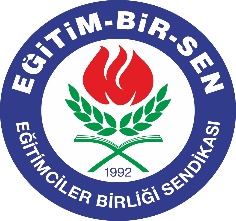 1 NO’LU ŞUBESİISPARTA MERKEZ İLÇE DELEGE SEÇİLENLERİNİN LİSTESİNİN ASKI TUTANAĞI       25.09.2022-01.10.2022  Tarihleri arasında yapılan  Isparta İli (Merkez ve Tüm ilçeler)Delege seçimlerinde seçilenlerin birleştirilmiş ve isimlerine göre alfabetik olarak düzenlenmiş şekildeki listesi 03.10.2022 tarihinde sendika binamızda askıya çıkarılmıştır.         Bu tutanak aşağıda ismi bulunan kişiler tarafından düzenlenmiştir.Hüseyin ARSALAN                   Selami KILINÇ                   Remzi ÖZDEMİR                  Adnan ERSOY    Şube Başkanı                              Başkan V.                         Bşk.Yrd.Mali işler               Bşk.Yrd.Toplu Söz.     Murat AKÇALICA                            Hamidullah SARI                                      Adnan YALÇIN Bşk.Yrd.Teşkilatlanma                  Bşk.Yrd.Eğitim ve Sos.iş.                          Bşk.Yrd.Basım ve mevzuatEĞİTİMCİLER  BİRLİĞİ SENDİKASI EĞİTİM-BİR-SEN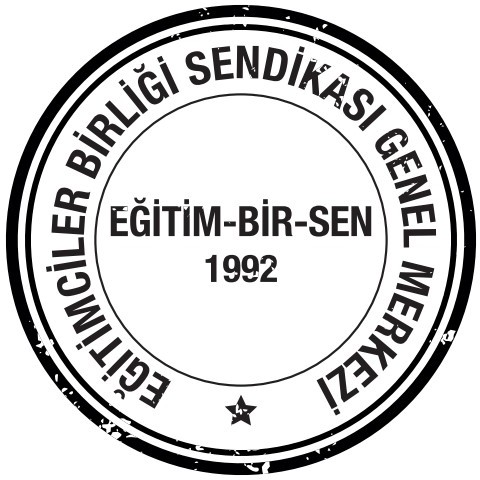 ISPARTA1 ŞUBESİ BAŞKANLIĞI DELEGE İSİM LİSTESİSıraT.C. KimlikAdı SoyadıDOĞAL DELEGE1150*****322HÜSEYİN ARSLANDOĞAL DELEGE2354*****190SELAMİ KILINÇDOĞAL DELEGE3164*****486REMZİ ÖZDEMİRDOĞAL DELEGE4133*****622MURAT AKÇALICADOĞAL DELEGE5460*****530ADNAN YALÇINDOĞAL DELEGE6180*****586HAMİDULLAH  SARIDOĞAL DELEGE7172*****928ADNAN ERSOYDOĞAL DELEGE8222*****368MUSTAN NAZIROĞLUDOĞAL DELEGE9523*****046MEVLÜT AKKURTDOĞAL DELEGE10120*****738ÖMER ÇEVÝKDOĞAL DELEGE11130*****390MUHARREM HOŞŞİRİNDOĞAL DELEGE12299*****530SARA KUTLUDOĞAL DELEGESıraT.C. KimlikAdı Soyadı13487*****354ABDULLAH UYGUN14364*****954ABDULLAH KARAHAN15145*****616ABDULMUTTALÝP ELÇÝ16279*****528ABDURRAHMAN TURHAN17107*****780ABDÜLKADÝR KOÇAK18378*****670AHMET UYGUN19364*****962AHMET ÖZTÜRK20162*****994AHMET KARACA21218*****736AHMET ÇÜRÜMEZ22304*****598ALÝYOLALICI23336*****736ALÝTUNÇBÝLEK24537*****822ALÝŞANAL25528*****800ALÝGÜLBUDAK26216*****482ALÝERKOL27310*****002ALÝCESUR28334*****484ALÝOSMAN ÝNAN29188*****080ARÝF PALAZ30124*****932ARÝF ÖZTÜRK31496*****404ASEF TANRIKULÝ32530*****336AYHAN DOĞAN33256*****726AYŞE ÖZÇOBAN34427*****386BAKÝYAZAN35333*****102CAVÝT GÜLEÇ36240*****476CEMAL ERTÜRK37184*****458CÜNEYT ÜNAL38278*****408DENÝZ KAHRAMAN39378*****868DURMUŞ UYGUN40368*****386EKREM GÜNEŞ41302*****438EMÝN MAZI42171*****268EMRE KURU43326*****590ENGÝN TAŞDEMÝR44468*****104ERCAN SAĞLAM45444*****242ERDAL KAYA46301*****232EROL ARIKAN47541*****416FADÝME GÖKDOĞAN48353*****192FERÝT ATÇA49426*****078FEVZÝKAÇAN50351*****692GÜLNUR IŞIK51185*****450GÜLTEKÝN UZUNURGANCI52113*****624HAKAN KARAKAYA53445*****076HALÝL DUVAR54352*****490HASAN KANTEKÝN55312*****446HASAN BENLÝ56175*****848HASAN AYVAZ57264*****906HASAN HÜSEYÝN ÖZKAN58401*****122HASAN HÜSEYÝN EZEN59485*****790HATÝCE ÇETÝN AKBAY60446*****172HAYATÝYELER61235*****634HÜSEYÝN YILDIRIM62410*****854HÜSEYÝN AYDOĞDU63192*****792ÝBRAHÝM YILDIRIM64228*****576ÝBRAHÝM ÇAKMAK65461*****784ÝBRAHÝM ETEM ÖZTÜRK66291*****304ÝMDAT ARLI67319*****050ÝRFAN ARIKAN68368*****548ÝSMAÝL MADEN69281*****454ÝSMAÝL ALPARSLAN70230*****120ÝSMAÝL AKCA71540*****906KADÝR KAYACAN72341*****368KAZIM HEPŞEN73433*****094KENAN BIÇAKLI74291*****868KUDDUSÝSUNA75244*****224MAHMUT SERT76738*****828MAHMUT POLAT77345*****138MAHMUT ÖZDEMÝR78236*****416MEHMET YÜKSEL79247*****730MEHMET YILDIRIM80466*****738MEHMET YAVUZ81519*****554MEHMET TEMUR82236*****242MEHMET GENÇOĞLU83174*****322MEHMET ERÇELÝK84319*****682MEHMET DEMÝRCAN85250*****890MEHMET ALÝÇAĞAN86489*****776MESUT SOYDAN87436*****232MEVLÜT AKSU88352*****020MÝKAÝL ESEN89321*****992MUAMMER IŞIK90377*****966MUAMMER AKBIYIK91483*****928MUHAMMET YAVUZ92561*****478MUHAMMET SALÝH ATAK93128*****998MURAT YANÇ94180*****532MURAT ÜNSAL95163*****626MURAT UĞUZ96328*****138MURAT ÖZAY97537*****608MURAT ÖNDER98151*****054MUSA MUTLU99386*****308MUSTAFA UZ100203*****446MUSTAFA BOZDOĞAN101205*****118MUSTAFA ACAR102408*****998MÜJDAT GÜNTEKÝN103240*****188NECATÝDEMÝRCÝ104175*****880NURÝÇANKIRAN105135*****392NUROL ÜNAL106579*****188ORHAN SAĞLAM107444*****028OSMAN ÖTER108100*****298OSMAN ÝNCE109248*****884OSMAN GÜZEL110418*****696OSMAN NURÝKÖKLÜKAYA111195*****082ÖMER ÖZEN112677*****190ÖMER KEŞ113252*****758ÖMER IMIZOĞLU114118*****824ÖMERALÝHASYILMAZ115437*****970ÖZAY YILDIZ116177*****118RAHMÝKARAHAN117383*****252RAMAZAN ÖZDEN118537*****096RAMAZAN GÜLER119288*****904RECEP TÜRKÖZ120287*****140RESUL SOLAK121217*****304REŞAT YÜRÜKER122634*****656RIDVAN ŞAHÝN123305*****578SABÝT ÇALIŞKAN124117*****202SABRÝALPARSLAN125118*****674SADETTÝN YILDIRIM126305*****022SAİD GÜNEY127193*****008SAİT ÖZBAL128334*****548SAİT BOLAT129476*****284SALAHADDÝN KAHRAMANLAR130102*****590SALİH ÇORUH131336*****260SALİH ARSLAN132452*****188SELAATTÝN KÜRÜK133190*****198SELCAN ÖNDER134204*****130SELÇUK EFECAN135175*****948SELÇUK ÇAKIR136318*****642SERAP TÜZÜN137361*****678SERDAR GEMÝCÝ138254*****782SERKAN TUNÇ139296*****312SONER ÖNAL140236*****368SÜLEYMAN ORUÇ141102*****232SÜLEYMAN KURNAZ142341*****284SÜLEYMAN DEMÝREKÝN143598*****538SÜLEYMAN BÝLGÝÇ144448*****668ŞAHÝN YÖRÜK145113*****114ŞERÝFE ÖZDAL146296*****796UĞUR MUTLUCAN147530*****598UĞUR ERPOLAT148166*****340ÜLKÜ MELEK KOLUKIRIK149357*****826ÜMÝT KILINÇ150542*****706ÜNAL KASAP151115*****706VELÝERDOĞAN152180*****578VOLKAN BORA153155*****458YALÇIN ÝNCE154391*****930YASÝR YILMAZ155227*****030YAŞAR KEMAL BAŞ156285*****996YILMAZ KAYA157101*****612YUSUF ÖZCAN158402*****536YUSUF KÜÇÜKKEBABCI159316*****770YUSUF KATAR160216*****562ZAFER YILMAZ161415*****376ZAFER KÜÇÜKSAVLI162237*****482ZEHRA ŞÝRÝN